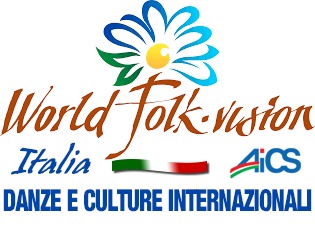 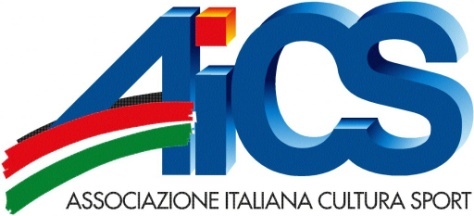 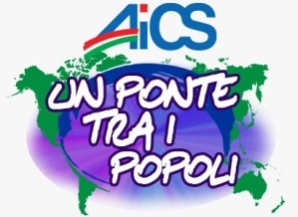 CAMPUS CINEMA&DANZA 17 al 24 Luglio 2022per ragazzi e ragazze da 12 anni in poi.Una settimana dedicata alla danza, cinema, teatro e divertimentoLa formula “CAMPUS”  da la possibilità ai partecipanti di rimanere con noi per tutto il periodo e saranno seguiti da docenti altamente qualificati con lezioni giornaliere e dal personale specializzato 24 ore al giorno. Durante il tempo libero potranno dedicarsi a percorsi culturali uniti alla possibilità di  partecipare a tutte le attività all’interno della location comprese serate divertenti, animazione e giornate al mare o in piscina.
Il villaggio Torre Marina di Marina di Massa consentirà agli allievi di lavorare in un ambiente di totale relax e divertimento. Il Villaggio offre la possibilità di usufruire delle strutture dedicate alle discipline della danza, cinema e teatro con sale attrezzate e una struttura polivalente una piscina 20x10, una spiaggia attrezzata con lettini e ombrelloni. www.worldfolkvisionitalia.it QUOTE SOGGIORNO – LEZIONI -  E ATTIVITA’ OPZIONALISistemazione Super tutto compreso € 1250,00 divisi in 450 € soggiorno presso la struttura, 800€ sei ore giornaliere divise fra lezioni di Danza, Teatro Cinema (Vincitori di Borsa di studio 50% sul costo delle Lezioni 400 €)  Quota intera compreso tutto= 1250 euroQuota compresa di borsa di studio 50% 850 euroA tutti sarà consegnato e spedito via email un video clip del lavoro fatto come cinema&danza Spettacolo finale.         aggiungere tassa di soggiorno, 0,50 per maggiori di 14 anniNumero chiuso, posti limitati a disposizioneMODALITA’ DI PAGAMENTO E SCADENZE:Acconto per prenotazione 250€   Saldo entro il 5 Luglio 2022 Dopo  scadenza del 15 giugno la quota d’iscrizione deve essere saldata subito per intero. Arrivo- domenica 17luglio entro le ore 16 registrazione partecipanti e assegnazione camera cena del 15.Durante la settimana si terranno lezioni di danza, cinema e teatro e preparazione fisica, tutti i giorni dalle 6/7 ore divise fra la mattina e il pomeriggioPartenza – domenica 24 Luglio dopo il spettacolo finale, che si dovrebbe tenere nel pomeriggio.  REGOLAMENTO 1) IscrizioneL’iscrizione avviene  compilando l'apposita scheda in ogni sua parte.
Per i minori è necessaria la firma di entrambi i genitore o di chi ne fa le veci.
L’iscrizione deve essere inviata  per mail entro le date di scadenza  unitamente alla copia del versamento dell’acconto o dell’intera quota, della copia del certificato medico, agonistico o non agonistico salvo nuove disposizioni in materia di sicurezza covid 19, fotocopia della carta di identità e sanitaria.
Per i minorenni anche la fotocopia del documento del genitore.Inviare il tutto a danzecultureinternazionali@aics.it 2) Modalità di pagamentoIl versamento, totale o a titolo di acconto e saldo comprensivo dell'iscrizione, ai sensi dell'Art. 6 - DLgs 6/9/2005 n. 206 può essere effettuato tramite bonifico bancario intesto Aics Direzione Nazionale codice IBAN è: IT 75 I 01030 03271 000061460833 
Causale: CAMPUS NOME E COGNOME partecipante. Specifica se acconto o saldo . La segreteria organizzativa provvederà ad inviare, per mail, al partecipante la conferma dell'iscrizione.Per coloro che invieranno l’acconto il saldo dovrà essere effettuato entro il 10 luglio. 
Se l'iscrizione verrà effettuata dopo il 30 Giugno dovrà essere versata l'intera quota in un'unica soluzione. 3) Spese personali e valori personaliLa somma da riservare alle spese personali è soggettiva e commisurata alle esigenze di ciascuno. L’organizzazione non risponde dello smarrimento, della sottrazione o del deterioramento di cose e valori ed effetti personali degli iscritti portati all’interno delle strutture ospitanti. L’organizzazione non può assumersi nessun obbligo di custodia. 4) Viaggio  Viaggio di A/R è escluso dalle quote di partecipazione. 5) Sistemazione AlberghieraIl Villaggio Torre Marina non è un hotel classico bensì un Villaggio sportivo, camere da due o tre posti fornito di asciugamani in bagno si saponette e bagno schiuma e TV.Pensione completa dalla cena del giorno di arrivo al pranzo del giorno di partenza.La scelta delle camere è unicamente dell’organizzazione. 6) Programma giornalieroLe attività si svolgeranno tutti i giorni mattina e/o pomeriggio, compreso il pomeriggio di arrivo, escluso il giorno di partenza, che si terrà un saggio finale, sul lavoro svolto e con esibizione personale dei partecipanti ai quali verrà consegnato un certificato di partecipazione ed eventuali borse di studio a descrizione degli insegnanti presenti valevole per la partecipazione alla finale di Montecatini Terme 8/11 Dicembre 2022 
Il programma potrà subire variazioni per motivi organizzativi. In caso di impedimento da parte di un componente del corpo insegnante questo verrà sostituito da un altro professionista.
L'assistenza agli allievi è garantita da personale qualificato giorno e notte.7) Tempo libero Nel tempo libero saranno organizzati momenti di svago all’interno ed all’esterno del villaggio.Sono a carico dei partecipanti le spese non comprese nel pacchetto. 8) RinunciaPer motivi organizzativi in caso di propria rinuncia alla partecipazione al Campus, per qualsiasi motivo, le quote versate non verranno rimborsate.9) Sconto fratelli e sorellePiù componenti della stessa famiglia usufruiranno di uno sconto di 50€ dal secondo componente che effettuerà l’iscrizione. (non cumulabile se in possesso di borsa di studio).10) AssicurazioneL'iscritto usufruirà di assicurazione infortuni. (sono ovviamente escluse coperture per danni calamità naturali e verso terzi).11) Danni alle strutture ed a terzi.L’Iscrizione al Campus esonera l'organizzazione Aics Danze e Culture Internazionali, da qualsiasi tipo di responsabilità per ogni eventuale danno a terzi, a cose  o strutture durante  la pratica della danza e durante la pratica delle  altre attività che verrà svolta nel periodo del campus. L’iscritto, ed in caso di minore il genitore, è a conoscenza del rischio. L’organizzazione si  riserva qualora si verificassero danni alle strutture, al materiale ed alle attrezzature le cui cause fossero attribuibili senza dubbio alcuno ai partecipanti di pretendere il risarcimento dei danni causati.12) Azioni legaliOgni controversia tra le parti in merito alla stipulazione, interpretazione, esecuzione, risoluzione del presente sarà di esclusiva competenza del Foro di Roma13) DocumentiÈ richiesto che ogni partecipante abbia un proprio documento di identità, una copia del certificato medico (agonistico da otto anni in su e la tessera sanitaria. Per i minori il genitore, potrà, all’arrivo consegnarli al nostro personale di segreteria i quali verranno riconsegnati alla partenza.14) ResponsabilitàL'organizzazione risponderà dei danni arrecati al partecipante al campus a causa dell'inadempimento totale o parziale delle prestazioni contrattualmente dovute, sia che le stesse vengano effettuate direttamente che da terzi fornitori dei servizi, a meno che la mancata o inesatta esecuzione del presente regolamento sia imputabile al partecipante o dipenda dal fatto di un terzo ed abbia carattere imprevedibile, inevitabile o da caso fortuito, da forza maggiore, ovvero da circostanze che lo stesso organizzatore non poteva, secondo la diligenza professionale, ragionevolmente prevedere o risolvere. Tutte le esenzioni o limitazioni di responsabilità , difese ed eccezioni invocabili dall'organizzatore in forza del presente regolamento si estendono anche a tutti i soggetti che sono o siano considerati suoi collaboratori a qualsiasi titolo. Tutti i bagagli e/o altri oggetti personali sono sotto la responsabilità del proprietario e l'organizzatore non potrà in ogni caso ritenersi responsabile della perdita, del furto e del danneggiamento degli stessi. Al di fuori dell’orario di attività di danza lo Staff dell’organizzazione del Campus sarà responsabile dei partecipanti con l’obbligo di sorveglianza per i minori.15) AnnullamentoL'organizzazione si riserva di annullare parzialmente o totalmente l'evento per cause di forza maggiore, o non arrivando al 85% dell’iscrizioni in tale caso saranno rimborsate le quote versate. 